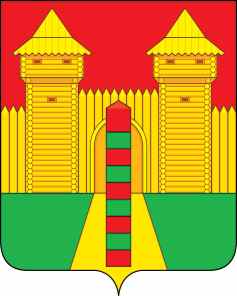 АДМИНИСТРАЦИЯ  МУНИЦИПАЛЬНОГО  ОБРАЗОВАНИЯ «ШУМЯЧСКИЙ  РАЙОН» СМОЛЕНСКОЙ  ОБЛАСТИРАСПОРЯЖЕНИЕот 27.01.2023г. № 20-р        п. ШумячиВ соответствии с Бюджетным кодексом Российской Федерации,                             постановлением Администрации муниципального образования «Шумячский район» Смоленской области от 20.12.2022 года № 571 «Об утверждении перечней главных администраторов доходов и источников финансирования дефицита бюджета муниципального образования «Шумячский район» Смоленской области на 2023 год и на плановый период 2024 и 2025 годов», постановлением Администрации муниципального образования «Шумячский район» Смоленской области от 20.12.2022 года № 572 «Об утверждении перечней главных администраторов доходов и источников финансирования дефицита бюджета Шумячского городского поселения Смоленской области на 2023 год и на плановый период 2024 и 2025 годов»,  в целях своевременного и правильного зачисления платежей в доход местного бюджета муниципального образования «Шумячский район» Смоленской области и в доход бюджета Шумячского городского поселения 1. Внести в распоряжение Администрации муниципального образования «Шумячский район» Смоленской области от 25.01.2023г. № 19-р «Об администраторе доходов местного бюджета муниципального образования «Шумячский район» Смоленской области и бюджета Шумячского городского поселения на 2023 год» (далее – распоряжение) следующее изменение:В пункте 2 распоряжения после позиции:добавить строку следующего содержания:2. Контроль за исполнением настоящего распоряжения возложить на                  управляющего делами Администрации муниципального образования «Шумячский район» Смоленской области И.В. Кулешову.Глава муниципального образования«Шумячский район» Смоленской области                                              А.Н. ВасильевО внесении изменений в распоряжение Администрации муниципального образования «Шумячский район» Смоленской области от 25.01.2023г. № 19-р9012 02 30024 13 0000 150Субвенции бюджетам городских поселений на              выполнение передаваемых полномочий субъектов Российской Федерации9011 13 02995 13 0000 130Прочие доходы от компенсации затрат бюджетов городских поселений